LOGOPEDIA NA CO DZIEŃ 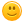 Po posiłku posmarujmy wargi miodem lub kremem czekoladowym i zliżmy słodkości czubkiem języka niczym kotek.Podczas jedzenia przekąsek, typu paluszki, jedzmy je bez przytrzymywania ich dłonią – pracują same wargi i język.Pobawmy się w pieska – wylizujmy językiem talerz po jedzeniu.Kiedy jemy lizaka lub lody na patyku, liżmy, unosząc czubek języka ku górze.Dmuchajmy na talerz z gorącą zupą – nawet, jeśli nie jest bardzo gorąca.Od czego jest wyobraźnia? ;)Mlaskanie również sprzyja właściwej pracy aparatu artykulacyjnego.Nie bójmy się czasem dla zabawy pomlaskać! Pijmy napoje przez słomkę! To wspaniała zabawa i doskonałe ćwiczenie logopedyczne. Podczas picia przez słomkę, twórzmy bąble w kubku z wodą lub sokiem.Kiedy ziewamy, ziewnijmy jeszcze kilka razy – oczywiście, zasłaniając przy tym usta. ;)Myjąc zęby, pobawmy się w „liczenie zębów” (czubek języka dotyka każdego zęba osobno – udawajmy, że je liczymy).Podczas rysowania, narysujmy językiem kreski (język kieruje się od jednego do drugiego kącika ust) lub koło (język porusza się dookoła warg).Wysyłajmy całusy rodzicom, dziadkom lub rodzeństwu – cmokajmy wargami.Rozgrzejmy nasze palce – chuchajmy na dłonie.Za pomocą słomki, włożonej do ust, łapmy różne lekkie przedmioty,np. małe kawałki zwiniętego papieru i przenośmy je (na wdechu) z jednego miejsca na drugie.Dmuchajmy na piórka, waciki czy kawałki papieru, wprawiając je w ruch.Kiedy Twój kolega ma urodziny, pomóż mu zdmuchnąć płomieńze świeczki (zabawa w zdmuchiwanie płomienia świeczki – tylko pod nadzorem osoby dorosłej ).Spróbujmy naśladować śmiech różnych osób:Pana – HO HO HO (niskie tony)Pani – HA HA HA  (wysokie tony)Dziecka – HI HI HI (piskliwy głosik)Zrelaksujmy się – usiądźmy wygodnie w fotelu i kilka razy powtórzmy: wdech nosem, wydech ustami.Śpiewajmy i recytujmy jak najwięcej – każda forma wypowiedzi może być ćwiczeniem logopedycznym!WAŻNE!Wielokrotne powtarzanie ćwiczeń logopedycznych ma korzystny wpływ na pracę aparatu artykulacyjnego i mowę.Zuzanna Błażewicz
Paweł Filek